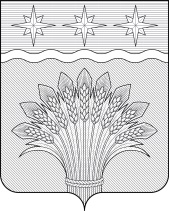 Кемеровская область – Кузбасс первого созыва заседаниеот  № В соответствии с Гражданским кодексом Российской Федерации, Федеральным законом от 21.12.2001 № 178–ФЗ «О приватизации государственного и муниципального имущества», Федеральным законом от 06.10.2003 № 131–ФЗ «Об общих принципах организации местного самоуправления в Российской Федерации», Положением о порядке управления и распоряжения имуществом, находящимся в муниципальной собственности Юргинского муниципального округа, утвержденным решением Совета народных депутатов Юргинского муниципального округа от 30.09.2021 № 148–НА, руководствуясь статьей 27 Устава муниципального образования Юргинский муниципальный округ Кемеровской области – Кузбасса, Совет народных депутатов Юргинского муниципального округаРЕШИЛ:Утвердить Прогнозный план приватизации муниципального имущества муниципального образования Юргинского муниципального округа на 2023 год согласно Приложению к настоящему решению.Настоящее решение опубликовать в газете «Юргинские ведомости» и разместить в информационно–телекоммуникационной сети «Интернет» на официальном сайте администрации Юргинского муниципального округа.Настоящее решение вступает в силу с момента его официального опубликования в газете «Юргинские ведомости».Контроль за исполнением настоящего решения возложить на постоянную комиссию Совета народных депутатов Юргинского муниципального округа первого созыва по бюджету, налогам, финансовой и экономической политике.Председатель совета народных депутатов
Юргинского муниципального округа	Глава Юргинского муниципального округа	Д. К. Дадашов22 ноября 2022 годаПриложение 1 
к решению Совета народных депутатов
Юргинского муниципального округа
от  № 221–НАПрогнозный план приватизации муниципального имущества муниципального образования Юргинского муниципального округа на 2023 год№ п/пНаименование и краткая характеристикаАдресСпособ приватизацииПредполагаемых срок приватизации1.Нежилое зданиеКемеровская область – Кузбасс, Юргинский район,п. Юргинский,ул. Садовая, д. 32аукцион, публичное предложение, продажа без объявления ценыI–IV квартал2023г.2.Нежилое зданиеКемеровская область – Кузбасс, Юргинский район, п. ст. Таскаево, ул. Железнодорожная, д. 10аукцион, публичное предложение, продажа без объявления ценыI–IV квартал2023г.